Summary of Ocean Bowl Competition Rules:There are three types of questions in the competition: Toss-up, Bonus, and Team Challenge Questions. Toss-up and bonus questions are paired in the competition. A toss-up question is answered by the first competing member of either team who buzzes in and is verbally recognized. The toss-up question must be answered correctly in order for a team to be offered the paired bonus question. Toss-up questions are only in multiple choice format. Bonus questions can be in either multiple-choice or short-answer format. Moderators must provide the correct answers to all toss-up and bonus questions if neither team answers correctly.Team Challenge Questions are cooperatively answered, critical thinking questions that require more time and thought than the toss-up and bonus questions and result in a written answer. Each competing team is given the same amount of time to answer these questions,and collaboration among team members is encouraged.If during a toss-up question, a player 1) answers before being verbally recognized or 2) buzzes in BEFORE the Moderator has identified the format (i.e. multiple) of the question, the answer given will be treated as a non-answer or “blurt” and the team will neither gain nor lose points.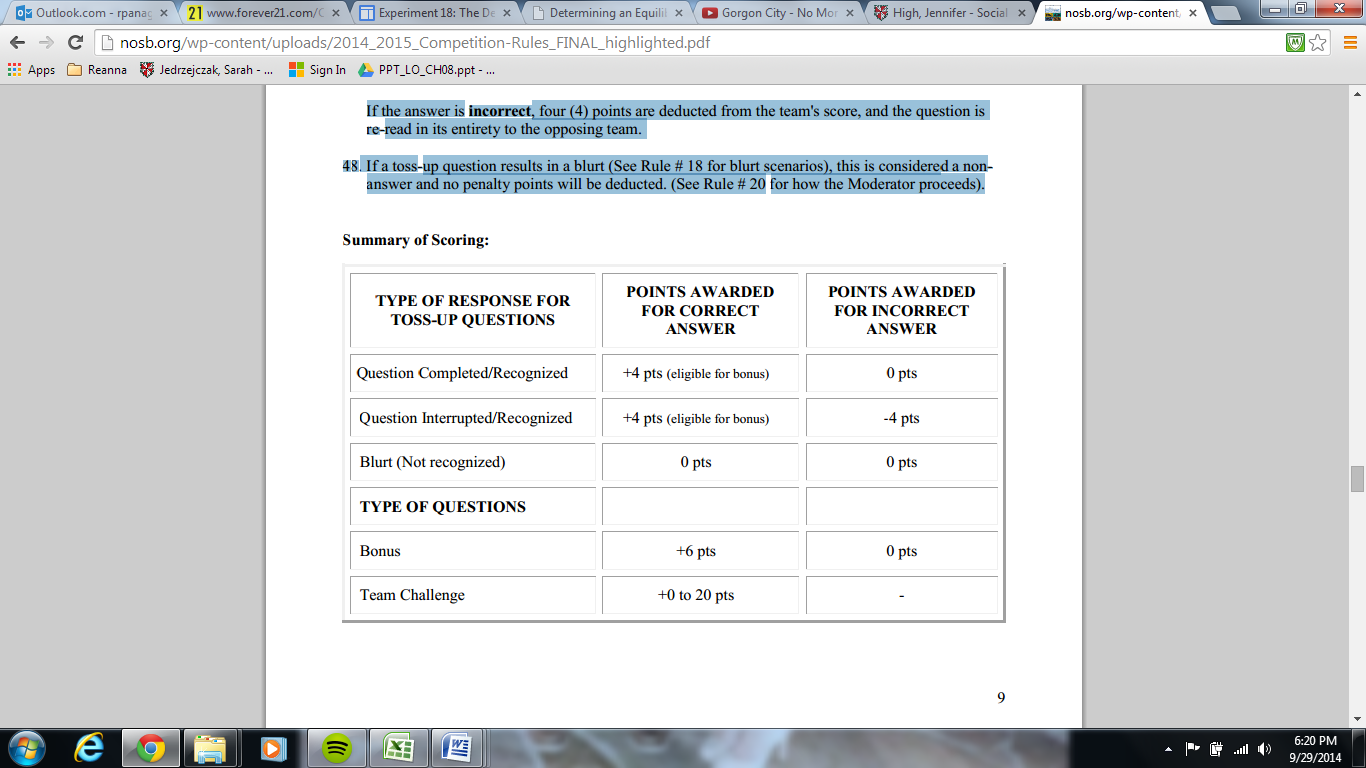 